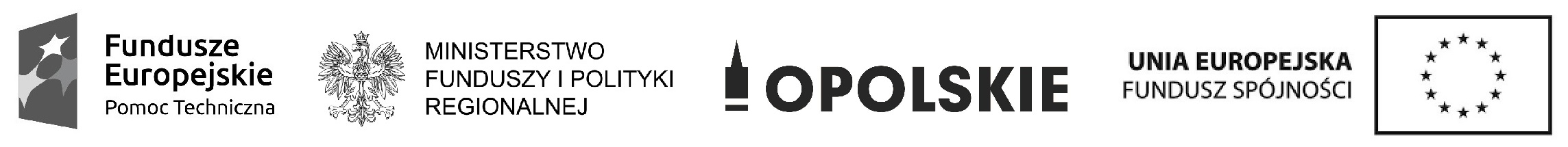 Projekt współfinansowanych w formie dotacji celowej ze środków budżetu Państwa, w tym w 15% ze środków krajowych 
i w 85% ze środków Funduszu Spójności z Programu Operacyjnego Pomoc Techniczna 2014-2020.DPO-VIII.052.3.8.2020						    	      Opole,        grudnia 2020 r.Wybór Wykonawcy na „Zakup drobnego sprzętu biurowego na potrzeby zadań realizowanych przez Referat Głównego Punktu Informacyjnego o Funduszach Europejskich w ramach Programu Operacyjnego Pomoc Techniczna 2014-.Przedmiot zamówienia: Zakup drobnego sprzętu biurowego na potrzeby zadań realizowanych przez Referat Głównego Punktu Informacyjnego o Funduszach Europejskich w ramach Programu Operacyjnego Pomoc Techniczna 2014-2020Wykaz ofert, które wpłynęły w odpowiedzi na zapytanie ofertowe, wraz ze wskazaniem daty wpłynięcia oferty do Zamawiającego:Polprimes sp. z o.o., ul. Światowida 5, 45-325 OpoleOferta wpłynęła: 25 listopada  2020 r., godz. 12:33 (drogą elektroniczną)Artim sp. z o.o., ul. Oleska 121,  45-231 OpoleOferta wpłynęła: 30 listopada 2020 r., godz. 14:38 (drogą elektroniczną)JPservice Jakub Pastusiak, ul. Dambonia 57/9, 43-861 OpoleOferta wpłynęła: 30 listopada 2020 r., godz. 15:21 (drogą elektroniczną).Informacje o wagach punktowych lub procentowych przypisanych do poszczególnych kryteriów oceny i sposobie przyznawania punktacji poszczególnym Wykonawcą za spełnienie danego kryterium.
Oferta w każdym z kryteriów może otrzymać maksymalnie 100 pkt (skala od 0 do 100 pkt).1) CenaKryterium cena zamówienia obliczone będzie według następującego wzoru:                  Liczba punktów = cena najniższa x 100 pkt/cena badanej oferty x 100%Zestawienie ofertWskazanie wybranej oferty wraz z uzasadnieniem wyboruWybrana oferta:Polprimes sp. z o.o.ul. Oleska 121, 45-231 OpoleUzasadnienie:Oferta uzyskała największą liczbę punktów w zastosowanym w ogłoszeniu kryterium. LP.Nazwa oferenta, miejscowośćCena [zł]Ilość punktówPolprimes sp. z o.o., Opole879,45100,00Artim sp. z o.o., Opole1840,5747,78JPservice Jakub Pastusiak, Opole920,0095,59